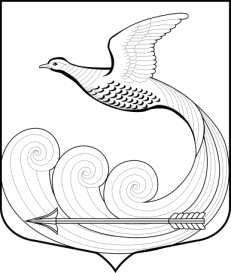 СОВЕТ ДЕПУТАТОВМУНИЦИПАЛЬНОГО ОБРАЗОВАНИЯ КИПЕНСКОЕ СЕЛЬСКОЕ ПОСЕЛЕНИЕ ЛОМОНОСОВСКОГО МУНИЦИПАЛЬНОГО РАЙОНАЛЕНИНГРАДСКОЙ ОБЛАСТИ ЧЕТВЕРТОГО СОЗЫВАР Е Ш Е Н И Е   № 23  от «08» июня  2023 года                                                               О внесении изменений в Решение Совета депутатов МО Кипенское сельское поселение № 25 от 24.10.2022г. «Об установлении земельного налога на территории муниципального образования  Кипенское  сельское поселение муниципального образования Ломоносовский муниципальный район Ленинградской области на 2023 год»В соответствии с Федеральным законом от 06.10.2003 № 131-ФЗ «Об общих принципах организации местного самоуправления в Российской Федерации», Налоговым кодексом Российской Федерации и Уставом муниципального образования Кипенское сельское поселение Совет депутатов муниципального образования  Кипенское сельское поселение РЕШИЛ:1. Внести в решение Совета депутатов Кипенского сельского поселения от 24.10.2022 № 25 «Об установлении земельного налога на территории муниципального образования  Кипенское  сельское поселение муниципального образования Ломоносовский муниципальный район Ленинградской области на 2023 год» изменение, дополнив пункт 3 абзацем следующего содержания:«3.1) организации, включенные в сводный реестр организаций оборонно-промышленного комплекса.».2. Настоящее решение опубликовать (обнародовать) на официальном сайте МО Кипенское сельское поселение в сети Интернет.Председатель Совета депутатов МО Кипенское сельское поселение                             				     М.В. Кюне